Below is a list of general supplies needed for September. Please bring these items to school. 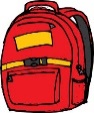 1  Backpack large enough to carry folders and lunch 2 Plastic Bottom pocket folders                                                   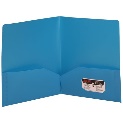 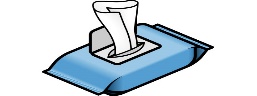 3  Boxes of wipes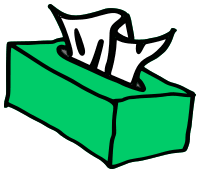 3 Boxes of tissues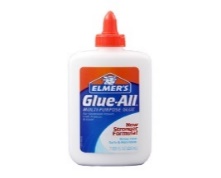 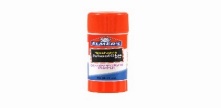 10 Elmer’s glue sticks                    1 Bottle (7.6 fl. Oz or larger) of Elmer’s glue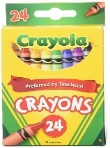 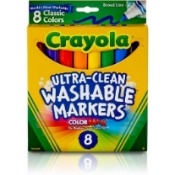 2 Packs of multicolored Crayola crayons (24 count) 1 Pack of multicolored thick washable Crayola markers (8-10 count)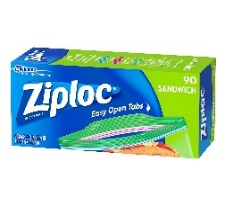 1 Package Ziploc (sandwich size) bags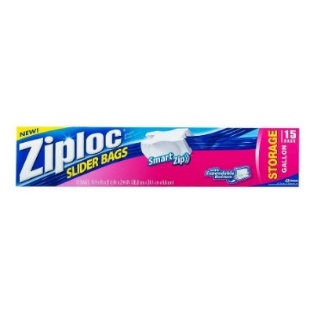 1 Packages Ziploc (gallon size) bags           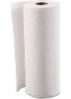 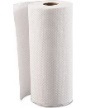 2 Roll papers towels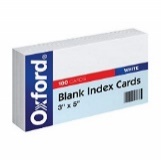 1 Package white 3x5 index cards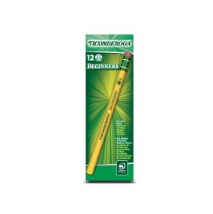 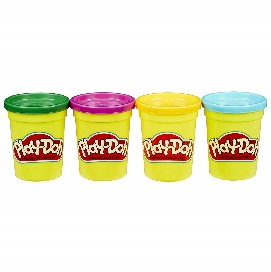 2  Package of sharpened pencils1 play doh – 4 packs of 4 oz. cans classic or assorted 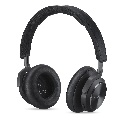 1 pair on the ear adjustable band headphones 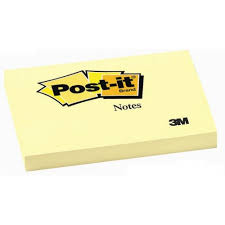 1 pack of post-its 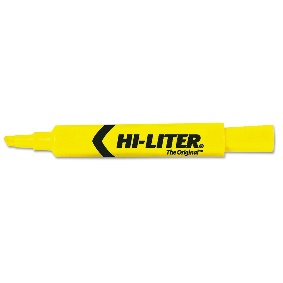 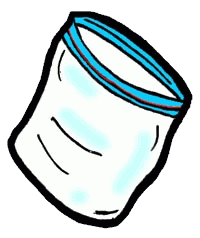 2 yellow highlighters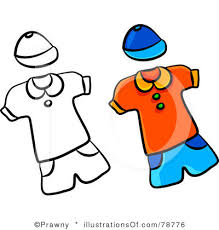 Change of clothing in Ziploc gallon size bag A continuación hay una lista de suministros escolares necesarios para Septiembre. Por favor de traer estos artículos a la escuela rotulados.1  Mochila grande para llevar el almuerzo y las carpetas2  Carpetas plasticas de bolsillo                                                      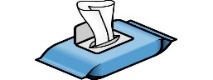 2 Cajas de toallitas2 Cajas de pañuelos de papel (Kleenex)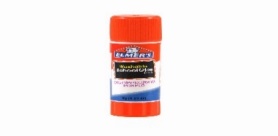 10 Barras de pega marca Elmer                    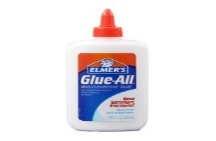 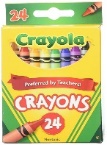 1 Botella  (7.6 fl. Onz or mayor) de pega  marca  Elmers 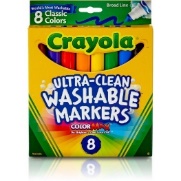 2 Paquetes de crayones multicolores Crayola (24 unidades) 1 Paquete de plumones Crayola multicolores, grueso/lavables (8-10 unidades)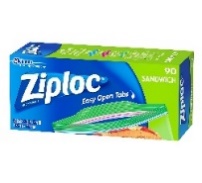 1 Paquete de bolsas Ziploc tamaño (sándwich)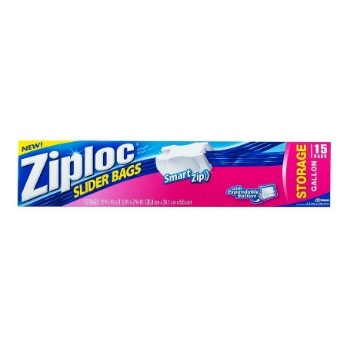 1 Paquete de bolsas Ziploc de 1 galón           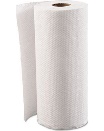 2 Rollos de papel toalla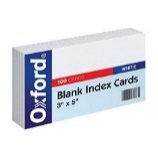 1 Paquete de tarjetas index blancas  3x5  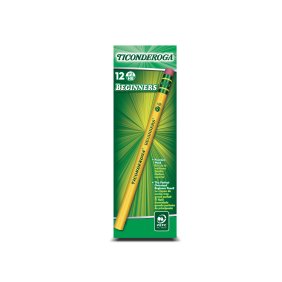 2 Paquetes de lápices 1 Play Doh (plastilina) 4 packs de 4 oz, botellas clasicas o variedad 1 Par de audífonos ajustables de banda 1 Paquetes de Post –its (notas de papel adhesivo 2 marcadores amarillos Cambio de mudada en una bolsa Ziploc de un galón